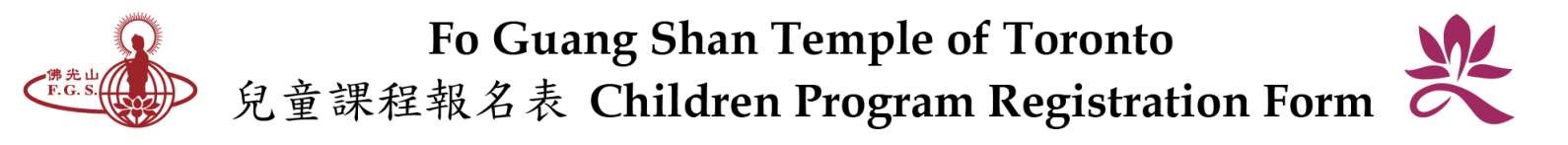   Chinese School 中文學校 Tuition/費用$220          家長或監護人簽字  Signature: _______________________________          日期 Date:    DD    /   MM   /    YYYY   - - - - - - - - - - - - - - - - - - - - - - - - ---- - -- - - - - - - - -  - - - - - - - - - - - - - - - - - - - - -- - - - - - - - - - - - - - - - - - - - - - - - -- - - - - - - - - - - - - - - - - - - - - - - - - - - - - - - - - - - - - - - - - - - - - - -- - - - - -- - - - - - - - -- - - 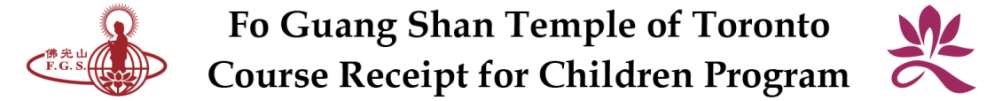 Notice：       1: Payment refund: Refunds will be processed only upon returning receipt. Payment refund: before the course starting date-100%; within 7 days-50%; after 7 days-no refund. 2: This receipt does not constitute an official charitable donation receipt for income tax purposes.  6525 Millcreek Drive, Mississauga, Ont. L5N 7K6   Tel: 905-814-0465   Fax:905-814-0469 www.fgs.ca 學生姓名 Student Full Name                           Last                                                 First                                            M.I.                學生姓名 Student Full Name                           Last                                                 First                                            M.I.                學生姓名 Student Full Name                           Last                                                 First                                            M.I.                中文姓名 Chinese Name 性別 Gender  M            F             出生年月日 Date of Birth          DD    /   MM   /    YYYY             出生年月日 Date of Birth          DD    /   MM   /    YYYY 現在就讀學校 Current Day School 地址 Address Apartment/Unit #  /  Number                                                       Street Name                                                                                                                                            City                                                                                                Province                                                            Postal Code 地址 Address Apartment/Unit #  /  Number                                                       Street Name                                                                                                                                            City                                                                                                Province                                                            Postal Code 地址 Address Apartment/Unit #  /  Number                                                       Street Name                                                                                                                                            City                                                                                                Province                                                            Postal Code 地址 Address Apartment/Unit #  /  Number                                                       Street Name                                                                                                                                            City                                                                                                Province                                                            Postal Code 父母或監護人姓名 Parent's/Guardian's Name 父母或監護人姓名 Parent's/Guardian's Name 與學生關係 Relationship with student 與學生關係 Relationship with student 家中電話 Home Phone (                   )                 -- 其他聯絡電話 Alternate Phone 家中電話 Home Phone (                   )                 -- 其他聯絡電話 Alternate Phone 電郵地址 E-mail address 電郵地址 E-mail address 家中電話 Home Phone (                   )                 -- 其他聯絡電話 Alternate Phone 家中電話 Home Phone (                   )                 -- 其他聯絡電話 Alternate Phone 溝通語言: 國語 / 英語 Preferred language: Mandarin / English 溝通語言: 國語 / 英語 Preferred language: Mandarin / English 1.本人同意多倫多佛光山為本人或子女錄影、攝影等，作為公開展示使用。本人為子女於課室外的活動安全負全部責任，並隨時提供更新的相關資訊給與佛光山。2.本人同意在任何情況下（間接或直接）多倫多佛光山的法師、老師、職員和義工，將不需負責本人或子女在寺院參加任何課程或活動時，所發生的個人財務上的損失，或個人身體上的損傷。 1. I hereby give consent to Fo Guang Shan Temple in taking and using my or my children’s photographs (digital or hard copy, collectively called "Image") and videos/audio/mp3 (collectively called "Recording") for the temple's publications and displays. I understand that it is my sole responsibility to ensure my child's welfare outside the classroom and to provide up-to-date information to the administration in case of changes. 2. I hereby agree to release and forever discharge, Toronto Fo Guang Shan Temple, its respective Buddhist Clergy, instructors, staffs and volunteers from all liability, whether direct or indirect, and hereby waive all claims, demands expenses, actions and cause of action which may arise from any injury to myself and my children; any loss or damage to personal property arising from, or in any way resulting from, my participation in the temple’s activities. 1.本人同意多倫多佛光山為本人或子女錄影、攝影等，作為公開展示使用。本人為子女於課室外的活動安全負全部責任，並隨時提供更新的相關資訊給與佛光山。2.本人同意在任何情況下（間接或直接）多倫多佛光山的法師、老師、職員和義工，將不需負責本人或子女在寺院參加任何課程或活動時，所發生的個人財務上的損失，或個人身體上的損傷。 1. I hereby give consent to Fo Guang Shan Temple in taking and using my or my children’s photographs (digital or hard copy, collectively called "Image") and videos/audio/mp3 (collectively called "Recording") for the temple's publications and displays. I understand that it is my sole responsibility to ensure my child's welfare outside the classroom and to provide up-to-date information to the administration in case of changes. 2. I hereby agree to release and forever discharge, Toronto Fo Guang Shan Temple, its respective Buddhist Clergy, instructors, staffs and volunteers from all liability, whether direct or indirect, and hereby waive all claims, demands expenses, actions and cause of action which may arise from any injury to myself and my children; any loss or damage to personal property arising from, or in any way resulting from, my participation in the temple’s activities. 1.本人同意多倫多佛光山為本人或子女錄影、攝影等，作為公開展示使用。本人為子女於課室外的活動安全負全部責任，並隨時提供更新的相關資訊給與佛光山。2.本人同意在任何情況下（間接或直接）多倫多佛光山的法師、老師、職員和義工，將不需負責本人或子女在寺院參加任何課程或活動時，所發生的個人財務上的損失，或個人身體上的損傷。 1. I hereby give consent to Fo Guang Shan Temple in taking and using my or my children’s photographs (digital or hard copy, collectively called "Image") and videos/audio/mp3 (collectively called "Recording") for the temple's publications and displays. I understand that it is my sole responsibility to ensure my child's welfare outside the classroom and to provide up-to-date information to the administration in case of changes. 2. I hereby agree to release and forever discharge, Toronto Fo Guang Shan Temple, its respective Buddhist Clergy, instructors, staffs and volunteers from all liability, whether direct or indirect, and hereby waive all claims, demands expenses, actions and cause of action which may arise from any injury to myself and my children; any loss or damage to personal property arising from, or in any way resulting from, my participation in the temple’s activities. 1.本人同意多倫多佛光山為本人或子女錄影、攝影等，作為公開展示使用。本人為子女於課室外的活動安全負全部責任，並隨時提供更新的相關資訊給與佛光山。2.本人同意在任何情況下（間接或直接）多倫多佛光山的法師、老師、職員和義工，將不需負責本人或子女在寺院參加任何課程或活動時，所發生的個人財務上的損失，或個人身體上的損傷。 1. I hereby give consent to Fo Guang Shan Temple in taking and using my or my children’s photographs (digital or hard copy, collectively called "Image") and videos/audio/mp3 (collectively called "Recording") for the temple's publications and displays. I understand that it is my sole responsibility to ensure my child's welfare outside the classroom and to provide up-to-date information to the administration in case of changes. 2. I hereby agree to release and forever discharge, Toronto Fo Guang Shan Temple, its respective Buddhist Clergy, instructors, staffs and volunteers from all liability, whether direct or indirect, and hereby waive all claims, demands expenses, actions and cause of action which may arise from any injury to myself and my children; any loss or damage to personal property arising from, or in any way resulting from, my participation in the temple’s activities. 付款總額 Payment in Total 三聯單號碼 Reference Number 經手人 Received by                             Student Full Name Last                                              First                                            M.I.                                     Student Full Name Last                                              First                                            M.I.                                     Program Name Program Session Fee Received by Payment Date                         DD    /   MM   /    YYYY Reference Number 